招聘岗位条件 各岗位招聘条件详见招聘岗位详情表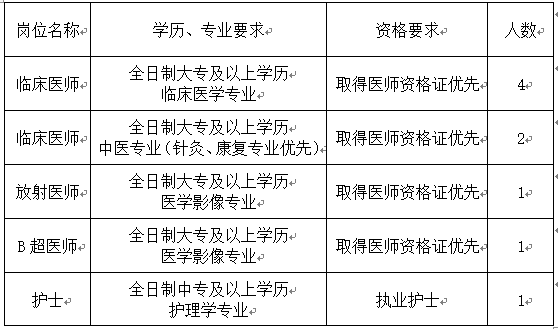 